Agenda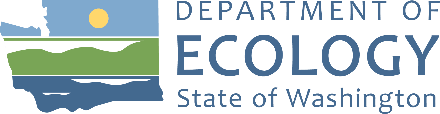 Resource Damage Assessment (RDA) Committee Meeting, 9:00 a.m. to 12:00 p.m.Committee Chair: Geoff Baran (geoff.baran@ecy.wa.gov)LocationDepartment of Ecology HQRoom R0A-32 300 Desmond Dr SE Lacey, WA 98503 HandoutsFound on Committee WebpageERTS# 719996 Crystal Creek Roslyn Heating Oil SpillERTS# 720223 Coleman Oil Diesel and Gasoline Spill Virtual Meeting Room: ZoomMeeting number: 834 0324 4817Join by phone (if not using computer audio): 253-215-8782Meeting Link: Click HereZoom HelpWelcome and Introductions9:00 a.m. | 10 minutes | BaranApproval of  Meeting Minutes9:10 a.m. | 5 minutes | Baran | DecisionNew BusinessERTS# 719996 Crystal Creek Roslyn Heating Oil Spill9:15 a.m. | 30 minutes | Baran | DecisionHandout: ERTS# 719996 Crystal Creek Roslyn Heating Oil Spill summaryIncident ReviewDiscussionVoteERTS# 720223 Coleman Oil Diesel and Gasoline Spill9:45 a.m. | 30 minutes | Baran | DecisionHandout: ERTS# 720223 Coleman Oil Diesel and Gasoline Spill summaryIncident ReviewDiscussionVoteOld BusinessOpen Case Updates10:15 a.m. | 10 minutes | BaranERTS# 717412 Downed Seaplane in Mutiny BayERTS# 717517 PC Crab N Jazz Fire and Gasoline SpillERTS# 720054 Sunken Vessel in Willapa BayAnnouncementsRoundtable10:25 a.m. | 5 minutes | AllAdjournment10:30 a.m. | 5 minutes | BaranNext meeting –  09:00 a.m. to 12:00 p.m., Room R0A-32 and on Zoom